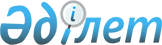 О внесении дополнений и изменений в приказ Председателя Агентства Республики Казахстан по регулированию естественных монополий от 8 декабря 2004 года N 477-ОД "Об утверждении Правил утверждения тарифов (цен, ставок сборов) на услуги по передаче электрической и (или) тепловой энергии, предусматривающих порядок компенсирования затрат потребителей за присоединение дополнительных мощностей"
					
			Утративший силу
			
			
		
					Приказ Председателя Агентства Республики Казахстан по регулированию естественных монополий от 3 октября 2005 года N 291-ОД. Зарегистрирован в Министерстве юстиции Республики Казахстан 21 октября 2005 года за N 3907. Утратил силу приказом Председателя Агентства Республики Казахстан по регулированию естественных монополий от 21 февраля 2007 года N 54-ОД

       Сноска. Приказ Председателя Агентства РК по регулированию естественных монополий от 3 октября 2005 года N 291-ОД утратил силу приказом Председателя Агентства Республики Казахстан по регулированию естественных монополий от 21 февраля 2007 года N  54-ОД (вводится в действие со дня его официального опубликования).              В соответствии с подпунктом 3)  статьи 13 Закона Республики Казахстан "О естественных монополиях", пунктом 3 постановления Правительства Республики Казахстан от 8 октября 2004 года  N 1044 "Об утверждении Правил присоединения дополнительных мощностей и компенсирования затрат для реконструкции и расширения объектов электроэнергетических установок" и подпунктом 1)  пункта 18 Положения об Агентстве Республики Казахстан по регулированию естественных монополий, утвержденного постановлением Правительства Республики Казахстан от 28 октября 2004 года N 1109,  ПРИКАЗЫВАЮ: 

      1. Внести в  приказ Председателя Агентства Республики Казахстан по регулированию естественных монополий от 8 декабря 2004 года N 477-ОД "Об утверждении Правил утверждения тарифов (цен, ставок сборов) на услуги по передаче электрической и (или) тепловой энергии, предусматривающих порядок компенсирования затрат потребителей за присоединение дополнительных мощностей" (зарегистрированный в Реестре государственной регистрации нормативных правовых актов за N 3278, опубликованный 8 января 2005 года в "Официальной газете") следующие дополнения и изменения: 

      в преамбуле после слова "монополиях" дополнить словами "и пунктом 3  постановления Правительства Республики Казахстан от 8 октября 2004 года N 1044 "Об утверждении Правил присоединения дополнительных мощностей и компенсирования затрат для реконструкции и расширения объектов электроэнергетических установок"; 

      в Правилах утверждения тарифов (цен, ставок сборов) на услуги по передаче электрической и (или) тепловой энергии, предусматривающих порядок компенсирования затрат потребителей за присоединение дополнительных мощностей, утвержденных указанным приказом: 

     пункт 4 дополнить абзацем следующего содержания: 

     "В случае пересмотра срока действия тарифа, предусматривающего компенсирование затрат потребителей за присоединение дополнительных мощностей, Субъект вносит соответствующее изменение в приказ об утверждении тарифа и представляет его в уполномоченный орган на согласование."; 

      в пункте 9: 

      формулу:                  Т х V - (П + 0,5 х А)           (100 + к) 

      "Т1 = [------------------------------] х [-----------] " 

                         V                          100 

         заменить формулой: 

                 Т х V - (П + А) 

      "Т1 = -------------------- "; 

                    V                           слова "к - ставка рефинансирования Национального Банка Республики Казахстан на день принятия решения, в %." исключить; 

      в абзаце восьмом знак препинания ";" заменить знаком препинания "."; 

      дополнить пунктом 9-1 следующего содержания: 

      "9-1. Для Субъекта, основные средства которого получены в доверительное управление, имущественный найм, по лизингу, в случае, когда в действующем тарифе, утвержденном в установленном законодательством порядке, не учтены амортизационные отчисления основных средств, используемых при оказании услуг по передаче электрической и (или) тепловой энергии, тариф, предусматривающий компенсирование затрат потребителей за присоединение дополнительных мощностей (Т1) рассчитывается по формуле: 

                    Т х V - (П + 0,5 х З аренд.) 

         Т1 = [---------------------------------] , где 

                            V                                Т1 - тариф, предусматривающий компенсирование затрат потребителей за присоединение дополнительных мощностей, тенге; 

      Т - действующий тариф, утвержденный в установленном законодательством порядке; 

      V - годовой объем услуг (товаров, работ), учтенный в утвержденной тарифной смете; 

      П - прибыль, учтенная в утвержденной тарифной смете, тенге; 

      З аренд  - расходы на выплату арендной платы за пользование основными средствами,  учтенные в утвержденной тарифной смете в установленном законодательством порядке, тенге."; 

      в пункте 10: 

      слова "Уполномоченным органом" заменить словом "Субъектом"; 

      слово "потребителей" заменить словом "потребителя"; 

      слово "годовой" заменить словами "прогнозный годовой"; 

      слова "предусмотренный в утвержденной тарифной смете" заменить словами "подтвержденный протоколами намерений, договорами, планами развития и другими документами"; 

      пункт 11 изложить в следующей редакции: 

      "11. Субъект пересматривает период действия тарифа, предусматривающего компенсирование затрат потребителей за присоединение дополнительных мощностей в случае: 

      1) отклонения фактического годового объема потребления услуг от объема потребления, учтенного при первоначальном определении периода действия тарифа в соответствии с пунктом 10 настоящих Правил; 

      2) утверждения уполномоченным органом тарифа или его предельного уровня в порядке, установленном законодательством Республики Казахстан."; 

      дополнить пунктами 11-1, 11-2 следующего содержания: 

      "11-1. В период действия тарифа, предусматривающего компенсирование затрат потребителей за присоединение дополнительных мощностей, Субъект вправе обратиться в уполномоченный орган с заявкой на утверждение тарифа или его предельного уровня на услуги по передаче электрической и (или) тепловой энергии в порядке, установленном законодательством Республики Казахстан. 

      При этом, в объем оказываемых Субъектом услуг, принятый в обоснование уровня нового тарифа, включается суммарный прогнозный объем потребления услуг по передаче электрической и (или) тепловой энергии потребителями, внесшими плату за присоединение дополнительных мощностей. 

      11-2. Субъект в период действия тарифа, предусматривающего компенсирование затрат потребителя за присоединение дополнительных мощностей, ежегодно (и с нарастающим итогом со дня введения в действие тарифа) обобщает информацию о фактически предоставленных данному потребителю объемах услуг по передаче электрической и (или) тепловой энергии с учетом утвержденного Субъектом тарифа, и сумме возврата, определяемой как произведение фактически предоставленного потребителю объема услуг и разницы между тарифом (Т), утвержденным в установленном законодательством порядке, и тарифом, предусматривающим компенсирование затрат за присоединение дополнительных мощностей (Т1). 

      Субъект до 1 марта текущего года представляет в уполномоченный орган обобщенную информацию с разбивкой по потребителям о фактически предоставленных потребителям, внесшим плату за присоединение дополнительных мощностей, объемах услуг по передаче электрической и (или) тепловой энергии и сумм возврата за предыдущий календарный год и с нарастающим итогом со дня введения в действие тарифа.". 

      2. Департаменту по регулированию и контролю в сфере электро- и теплоэнергетики Агентства Республики Казахстан по регулированию естественных монополий (Шкарупа А.В.) обеспечить в установленном законодательством порядке государственную регистрацию настоящего приказа в Министерстве юстиции Республики Казахстан. 

      3. Департаменту административной работы и анализа Агентства Республики Казахстан по регулированию естественных монополий (Есиркепов Е.О.) после государственной регистрации настоящего приказа в Министерстве юстиции Республики Казахстан: 

      1) обеспечить в установленном порядке его опубликование в официальных средствах массовой информации; 

      2) довести до сведения структурных подразделений и территориальных органов Агентства Республики Казахстан по регулированию естественных монополий, местных исполнительных органов областей (городов республиканского значения, столицы). 

      4. Контроль за исполнением настоящего приказа возложить на Первого заместителя Председателя Агентства Республики Казахстан по регулированию естественных монополий Алдабергенова Н.Ш. 

      5. Настоящий приказ вводится в действие со дня его государственной регистрации в Министерстве юстиции Республики Казахстан.       Председатель 
					© 2012. РГП на ПХВ «Институт законодательства и правовой информации Республики Казахстан» Министерства юстиции Республики Казахстан
				